百思特	客户联络（济南）中心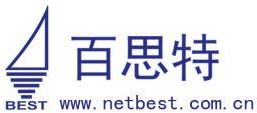 应聘人员信息登记表应聘职位： 		填表日期： 	面试结果：	面试官：姓名性别性别性别年龄年龄年龄民族民族出生日期最高学历最高学历最高学历专业专业专业政治面貌政治面貌健康状况婚姻状况婚姻状况婚姻状况生育情况生育情况生育情况执业资格执业资格身份证号户籍地址户籍地址户籍地址省	市省	市省	市省	市联系方式E-mailE-mailE-mail个人特长计算机水平计算机水平计算机水平□精通	□熟练	□了解□精通	□熟练	□了解□精通	□熟练	□了解□精通	□熟练	□了解现住址是否需要住宿是否需要住宿是否需要住宿应聘渠道□招聘网站 	□人才市场	□校园招聘会	□内部介绍 	□其它: 	□招聘网站 	□人才市场	□校园招聘会	□内部介绍 	□其它: 	□招聘网站 	□人才市场	□校园招聘会	□内部介绍 	□其它: 	□招聘网站 	□人才市场	□校园招聘会	□内部介绍 	□其它: 	□招聘网站 	□人才市场	□校园招聘会	□内部介绍 	□其它: 	□招聘网站 	□人才市场	□校园招聘会	□内部介绍 	□其它: 	□招聘网站 	□人才市场	□校园招聘会	□内部介绍 	□其它: 	□招聘网站 	□人才市场	□校园招聘会	□内部介绍 	□其它: 	□招聘网站 	□人才市场	□校园招聘会	□内部介绍 	□其它: 	□招聘网站 	□人才市场	□校园招聘会	□内部介绍 	□其它: 	□招聘网站 	□人才市场	□校园招聘会	□内部介绍 	□其它: 	□招聘网站 	□人才市场	□校园招聘会	□内部介绍 	□其它: 	□招聘网站 	□人才市场	□校园招聘会	□内部介绍 	□其它: 	□招聘网站 	□人才市场	□校园招聘会	□内部介绍 	□其它: 	□招聘网站 	□人才市场	□校园招聘会	□内部介绍 	□其它: 	□招聘网站 	□人才市场	□校园招聘会	□内部介绍 	□其它: 	是否有亲属在我公司工作是否有亲属在我公司工作是否有亲属在我公司工作是否有亲属在我公司工作□有，姓名： 	关系： 		□没有□有，姓名： 	关系： 		□没有□有，姓名： 	关系： 		□没有□有，姓名： 	关系： 		□没有□有，姓名： 	关系： 		□没有□有，姓名： 	关系： 		□没有□有，姓名： 	关系： 		□没有□有，姓名： 	关系： 		□没有□有，姓名： 	关系： 		□没有□有，姓名： 	关系： 		□没有□有，姓名： 	关系： 		□没有□有，姓名： 	关系： 		□没有□有，姓名： 	关系： 		□没有接受教育及培训情况（从高学历往低学历填写）接受教育及培训情况（从高学历往低学历填写）接受教育及培训情况（从高学历往低学历填写）接受教育及培训情况（从高学历往低学历填写）接受教育及培训情况（从高学历往低学历填写）接受教育及培训情况（从高学历往低学历填写）接受教育及培训情况（从高学历往低学历填写）接受教育及培训情况（从高学历往低学历填写）接受教育及培训情况（从高学历往低学历填写）接受教育及培训情况（从高学历往低学历填写）接受教育及培训情况（从高学历往低学历填写）接受教育及培训情况（从高学历往低学历填写）接受教育及培训情况（从高学历往低学历填写）接受教育及培训情况（从高学历往低学历填写）接受教育及培训情况（从高学历往低学历填写）接受教育及培训情况（从高学历往低学历填写）接受教育及培训情况（从高学历往低学历填写）起止时间起止时间起止时间学校/培训机构学校/培训机构学校/培训机构学校/培训机构学校/培训机构学校/培训机构学校/培训机构专业/培训内容专业/培训内容专业/培训内容学历/证书学历/证书学历/证书培养方式工作经历（从最近开始写）工作经历（从最近开始写）工作经历（从最近开始写）工作经历（从最近开始写）工作经历（从最近开始写）工作经历（从最近开始写）工作经历（从最近开始写）工作经历（从最近开始写）工作经历（从最近开始写）工作经历（从最近开始写）工作经历（从最近开始写）工作经历（从最近开始写）工作经历（从最近开始写）工作经历（从最近开始写）工作经历（从最近开始写）工作经历（从最近开始写）工作经历（从最近开始写）起止时间起止时间起止时间工作单位工作单位工作单位工作单位工作单位职务职务职务薪资薪资离职原因离职原因离职原因离职原因能否接受出差能否接受出差能否接受出差能否加班能否加班能否加班能否接受工作调动能否接受工作调动能否接受工作调动期望薪资（税前）期望薪资（税前）期望薪资（税前）最快到岗时间最快到岗时间最快到岗时间上家公司人事部门联系信息上家公司人事部门联系信息上家公司人事部门联系信息上家公司人事部门联系信息上家公司人事部门联系信息上家公司人事部门联系信息上家公司人事部门联系信息上家公司人事部门联系信息上家公司人事部门联系信息上家公司人事部门联系信息上家公司人事部门联系信息上家公司人事部门联系信息上家公司人事部门联系信息上家公司人事部门联系信息上家公司人事部门联系信息上家公司人事部门联系信息上家公司人事部门联系信息联系人姓名联系人姓名联系人职务联系人职务联系人职务电话电话电话调查结果调查结果（应聘者不填写此行）（应聘者不填写此行）（应聘者不填写此行）（应聘者不填写此行）（应聘者不填写此行）（应聘者不填写此行）（应聘者不填写此行）（应聘者不填写此行）（应聘者不填写此行）（应聘者不填写此行）（应聘者不填写此行）（应聘者不填写此行）（应聘者不填写此行）调查人1、本人承诺上述所有信息都是真实、诚信的，教育/学历证书真实、可靠；在以前工作单位亦无任何违反法律、法规或公司规章制度之行为；如有虚假，本人愿承担全部责任。2、同意济南百思特捷迅信息科技有限公司对本人过往的工作经历进行核查。签名：	日期：1、本人承诺上述所有信息都是真实、诚信的，教育/学历证书真实、可靠；在以前工作单位亦无任何违反法律、法规或公司规章制度之行为；如有虚假，本人愿承担全部责任。2、同意济南百思特捷迅信息科技有限公司对本人过往的工作经历进行核查。签名：	日期：1、本人承诺上述所有信息都是真实、诚信的，教育/学历证书真实、可靠；在以前工作单位亦无任何违反法律、法规或公司规章制度之行为；如有虚假，本人愿承担全部责任。2、同意济南百思特捷迅信息科技有限公司对本人过往的工作经历进行核查。签名：	日期：1、本人承诺上述所有信息都是真实、诚信的，教育/学历证书真实、可靠；在以前工作单位亦无任何违反法律、法规或公司规章制度之行为；如有虚假，本人愿承担全部责任。2、同意济南百思特捷迅信息科技有限公司对本人过往的工作经历进行核查。签名：	日期：1、本人承诺上述所有信息都是真实、诚信的，教育/学历证书真实、可靠；在以前工作单位亦无任何违反法律、法规或公司规章制度之行为；如有虚假，本人愿承担全部责任。2、同意济南百思特捷迅信息科技有限公司对本人过往的工作经历进行核查。签名：	日期：1、本人承诺上述所有信息都是真实、诚信的，教育/学历证书真实、可靠；在以前工作单位亦无任何违反法律、法规或公司规章制度之行为；如有虚假，本人愿承担全部责任。2、同意济南百思特捷迅信息科技有限公司对本人过往的工作经历进行核查。签名：	日期：1、本人承诺上述所有信息都是真实、诚信的，教育/学历证书真实、可靠；在以前工作单位亦无任何违反法律、法规或公司规章制度之行为；如有虚假，本人愿承担全部责任。2、同意济南百思特捷迅信息科技有限公司对本人过往的工作经历进行核查。签名：	日期：1、本人承诺上述所有信息都是真实、诚信的，教育/学历证书真实、可靠；在以前工作单位亦无任何违反法律、法规或公司规章制度之行为；如有虚假，本人愿承担全部责任。2、同意济南百思特捷迅信息科技有限公司对本人过往的工作经历进行核查。签名：	日期：1、本人承诺上述所有信息都是真实、诚信的，教育/学历证书真实、可靠；在以前工作单位亦无任何违反法律、法规或公司规章制度之行为；如有虚假，本人愿承担全部责任。2、同意济南百思特捷迅信息科技有限公司对本人过往的工作经历进行核查。签名：	日期：1、本人承诺上述所有信息都是真实、诚信的，教育/学历证书真实、可靠；在以前工作单位亦无任何违反法律、法规或公司规章制度之行为；如有虚假，本人愿承担全部责任。2、同意济南百思特捷迅信息科技有限公司对本人过往的工作经历进行核查。签名：	日期：1、本人承诺上述所有信息都是真实、诚信的，教育/学历证书真实、可靠；在以前工作单位亦无任何违反法律、法规或公司规章制度之行为；如有虚假，本人愿承担全部责任。2、同意济南百思特捷迅信息科技有限公司对本人过往的工作经历进行核查。签名：	日期：1、本人承诺上述所有信息都是真实、诚信的，教育/学历证书真实、可靠；在以前工作单位亦无任何违反法律、法规或公司规章制度之行为；如有虚假，本人愿承担全部责任。2、同意济南百思特捷迅信息科技有限公司对本人过往的工作经历进行核查。签名：	日期：1、本人承诺上述所有信息都是真实、诚信的，教育/学历证书真实、可靠；在以前工作单位亦无任何违反法律、法规或公司规章制度之行为；如有虚假，本人愿承担全部责任。2、同意济南百思特捷迅信息科技有限公司对本人过往的工作经历进行核查。签名：	日期：1、本人承诺上述所有信息都是真实、诚信的，教育/学历证书真实、可靠；在以前工作单位亦无任何违反法律、法规或公司规章制度之行为；如有虚假，本人愿承担全部责任。2、同意济南百思特捷迅信息科技有限公司对本人过往的工作经历进行核查。签名：	日期：1、本人承诺上述所有信息都是真实、诚信的，教育/学历证书真实、可靠；在以前工作单位亦无任何违反法律、法规或公司规章制度之行为；如有虚假，本人愿承担全部责任。2、同意济南百思特捷迅信息科技有限公司对本人过往的工作经历进行核查。签名：	日期：1、本人承诺上述所有信息都是真实、诚信的，教育/学历证书真实、可靠；在以前工作单位亦无任何违反法律、法规或公司规章制度之行为；如有虚假，本人愿承担全部责任。2、同意济南百思特捷迅信息科技有限公司对本人过往的工作经历进行核查。签名：	日期：1、本人承诺上述所有信息都是真实、诚信的，教育/学历证书真实、可靠；在以前工作单位亦无任何违反法律、法规或公司规章制度之行为；如有虚假，本人愿承担全部责任。2、同意济南百思特捷迅信息科技有限公司对本人过往的工作经历进行核查。签名：	日期：